ДЕНЬ КНИГОДАРЕНИЯОбучающиеся 4 «Б» класса приняли участие во Всероссийской акции ко Дню книгодарения. Они решили подарить в школьную библиотеку книги сказок.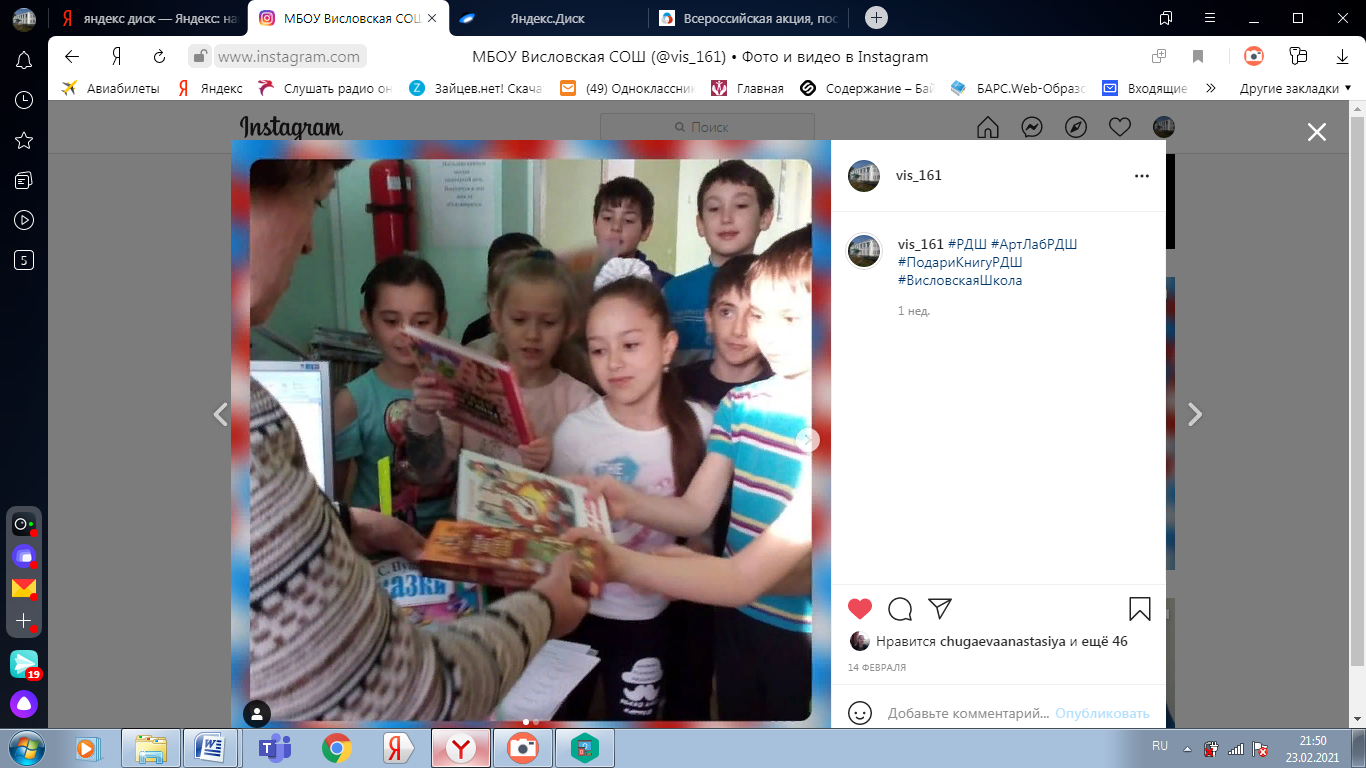 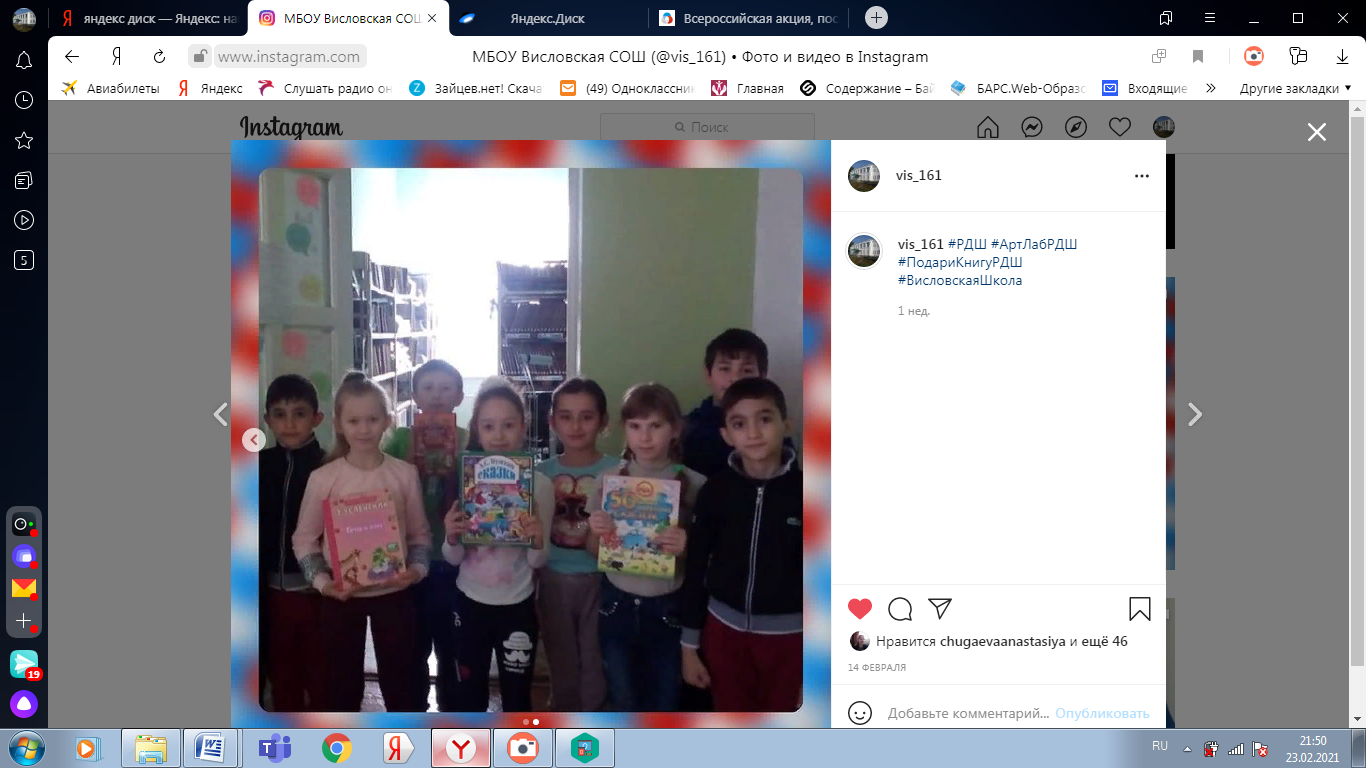 